МУНИЦИПАЛЬНОЕ АВТОНОМНОЕ ДОШКОЛЬНОЕУЧРЕЖДЕНИЕ
 ГОРОДА КОСТРОМЫ «ДЕТСКИЙ САД № 76»Сценарий туристического похода для детей старшего дошкольного возраста«Поляна приключений. По заветным местам Костромы»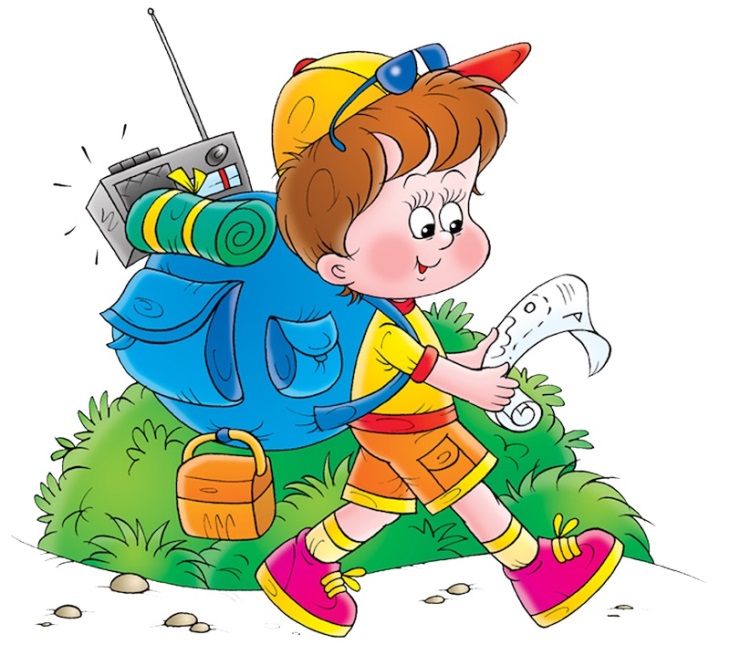 Подготовила: Инструктор по физкультуре,
 Баландина Татьяна АнатольевнаКОСТРОМА - 2021Сценарий туристического похода с детьми подготовительной к школе «Поляна приключений. По заветным местам Костромы».Цель – укрепление здоровья путем организации двигательной деятельности дошкольников на свежем воздухе.Образовательные задачи:укрепление здоровья детей;познакомить с флорой, фауной родного края;оказывать помощь в ее охране и защите; формировать патриотические чувства к малой родине; воспитывать желание вести здоровый образ жизни; способствовать установлению личностных взаимоотношений между ребёнком и взрослым, ребёнком и другим ребенком.Познавательные задачи :Ориентироваться на незнакомой местности, пользуясь картой, схемой. Проводить экологические проекты - акции. Прививать навыки туриста при активном участии родителейСовершать пешие походы, ставить палатку, разводить костер, тушить его и убирать всё за собой, наблюдать за погодой.  Воспитательные задачи:Воспитывать у дошкольников любовь и уважение к истории и культуре родного края;Воспитывать в дошкольниках желание жить под девизом «В здоровом теле - здоровый дух». Воспитывать волевые качества, умение преодолевать препятствия и трудности. Оборудование : рюкзаки, аптечка, термос, одноразовые стаканчики, мешки для мусора, канат, разметка, предметы для эстафет, шапочки героев, обручи, флажки, музыкальное сопровождение.Предварительная работа: виртуальное знакомство с заветными местами города Костромы,  повторение правил поведения в природе, лесу, закрепление знаний об обитателях леса, о родном  крае.Форма одежды: спортивная.Время проведения: осень.Участники похода: дети подготовительных к школе групп,инструктор по физкультуре, воспитатели, педагог-психолог, родители.Продолжительность похода – 2.5. часа.Туристический походПод музыку «Вместе весело шагать» дети выходят и строятся на площадке.
Фотокорр: Здравствуйте ребята! Я фотокорреспондент-путешественник, заглянула к вам в детский сад в гости. Ребята, а кто знает, что такое поход? (ответы детей) Правильно. Поход – это активный отдых, свежий воздух, хорошее настроение, много интересных наблюдений и открытий, т.е. одним словом приключение! Сегодня хочу вам предложить отправиться по заветным местам Костромы. Ведь Кострома - маленький город с большим значением. И есть в Костроме такое место – бывший карьер Костромского завода силикатного кирпича или Заволжский карьер. Теперь там расположена Сосновая роща (возле отеля "Азимут"). Но сначала, мы должны дать клятву туриста.Клятва: Мы, юные туристы Костромской области, торжественно клянемся: любить и беречь природу родного края. Клянемся!Дети:- Клянемся!- Дружить и помогать друг другу. Клянемся!Дети:- Клянемся!Фотокорр: Пора в путь, дошколята! Дети с инструктором, воспитателями и родителями отправляются в поход.Разминка. Чтобы совершить такой сложный поход, нужно хорошенько размяться.
Чтоб туризмом заниматься, Надо детям всем размяться.
Если утром ты зарядку
Делать очень ленишься,
То в походе от нее
Никуда не денешься.Фотокорр:  Ребята, а  скажите, кто заботиться о лесе, кто его охраняет?Ответы детей. Зарядка –«Леший». Музыкально-ритмическая композиция.Фотокорр: Наш путь пролегает через сложные препятствия, но мы вместе справимся с любыми задачами. В одиночку ходить в поход нельзя, надо собрать команду друзей. А еще проговорить правила поведения в походе. Перед заходом в лес.Ребята –туристы, слушайте внимательно. Я говорю вам правило. А если оно верное, то встаньте к красному флагу. Если правило не подходит, встаньте к синему флагу.1.     Не разделяться,  быть командой!2.     Слушать инструктора, если что-то заболело, надо остановиться и  необходимо предупредить об этом инструктора!3.     Нужно срывать листья, пробовать неизвестные ягоды, грибы, семена и другое, также нюхать неизвестные цветы!4.     Обязательно нужно мусорит!5.    Не купаться в незнакомых водоемах!6.    Нужно помогать друг другу!7.    Можно развести костер и прочее в любом месте!Фотокорр.: Отлично, команды для похода у нас уже есть. Идем дальше. Впереди - чудесная полянка. Наша дорога полна препятствий. На пути вам встретятся жители леса, будьте с ними вежливы и оказывайте им помощь.А кто нас втречает, ребята. Здравствуйте гости! Узнали кто я?ЛЕСОВИЧОК.Есть на свете старичок,Старичок Лесовичок.Ношу из пестрых листьевРазноцветный колпачок.Каждый день и в дождь, и в зной,Сторожу я мир лесной!Это все Я! Приятно, когда вежливые, да внимательные ребята встречаются, к советам взрослых прислушиваются. Еще вас испытаю, если все достойно пройдете, то клад найдете.Фотокорр.: А теперь загадки от Лесовичка. «Загадки»
1.
Не всегда в лесу найдешь -
Пойдем гулять и встретим.
Стоит колючая, как еж,
Зимою в платье летнем. (ель).
2.
Какую траву и слепой знает? (крапива).
3.
Бусы красные висят,
Из кустов на нас глядят.
Очень любят бусы эти
Дети, птицы и медведи. (малина)
4.
Бегает среди камней,
Не угонишься за ней.
Ухватил за хвост, но - ах! -
Удрала, а хвост в руках. (ящерица).

5. С цветочка - на травинку,
С листочка - на былинку,
Отталкиваясь ножками,
Летает над дорожками. (кузнечик).
6.Белые пятна на шапочке красной, 
Он для людей чрезвычайно опасный,
Здесь ни к чему нам сомненья и спор-
Это же гриб, а точней ... (мухомор).Фотокорр. : В знаниях вы молодцы, предлагаю посоревноваться и устроить веселые походные старты.«Переправа».   Эстафета на сплоченность. От линии старта на расстоянии 8 метров стоит один участник в «лодке» - обруче. По команде, он бежит до других участников и «перевозит» на другую сторону друг за другом каждого участника команды.«Меткие туристы».  Эстафета на меткость. Дети делятся на 2 команды вместе с родителями. По команде нужно добежать до ориентира, взять 2 шишки двумя руками и бросить в обруч.«Соберись в поход» .  Эстафета на скорость. Дети встают в команды вместе с родителями. На расстоянии 8 метров находятся предметы. По команде дети бегут по одному и берут один предмет, нужный туристу и вместе с предметом бегут обратно.  В конце эстафеты, каждый участник команды обсуждает предмет, который они выбрали.        Фотокорр. : Молодцы, отлично справились с походными эстафетами.Я предлагаю поиграть в необычную игру «Эхо»!Эхо! Эхо! Вот потеха!
Я сейчас умру от смеха!
Здесь  в лесу оно живет,
Целый день кричит, зовет.
Отвечает тут и там,
Самым разным голосам.Правила игры: Я буду говорить слово громко, а следующий игрок должен его повторить тише, следующий еще тише. Попробуем? Слова для игры: радуга, лошадка, солнышко.Через некоторое время спросить у детей, какие звуки, чьи голоса они слышать?Фотокорр. : Друзья, я слышу какие- то звуки. Кто-то к нам спешит.Паук:Здравствуйте гости дорогие!Познакомьтесь я ПАУК!Насекомым я не друг!Паутину я сплетаю,Цокотух в нее хватаю!А вы зачем пожаловали в мой лес? (Ответы) За приключениями? Ну тогда мое испытание, предлагаю сыграть в  игру. Игра «Паучки и мушки».Выбираются 2 ребенка – это «паучки», они встают в пару,  держась за руки «воротики». Остальные дети, «мушки», берутся за руки и «змейкой» проходят под «воротиками» проговаривая слова:Жил на свете паучок,Быстроногий старичок,Паучку нужна сноровка,Сети он раскинет ловко,И висит ловушка,Берегитесь мушки!На последние слова «Паучки» опускают «воротики» и кто попался, встает к «Паучкам» и ловят дальше. Повтор игры -3 раза.Фотокорр. : А что это за гость? Смотрите , как важно он идет!Егерь: Здравствуйте ребята! Узнали, кто я?Егерь – это страж лесной.Кормит он зверей зимой.Бережет леса и рекиОт лихого человека.Для защиты примет меры,В лес не пустит браконьера.Я своих зверей очень хорошо знаю. Фотокорр. – А мы сейчас проверим. Мы с ними тоже подружились.
Модный показ. Показ «Модный лес» - дети надевают любые наряды, атрибуты, шапочки и дефилируют. Фотокорр: Ребята, наш гость пришел не с пустыми руками и принес что- то интересное, давайте скорее посмотрим. В рюкзаке у Егеря разноцветные буквы, из которых дети собирают слова.  «БЕРЕГИТЕ ПРИРОДУ»Это очень мудрые слова и надо обязательно беречь природу, чтобы наш мир был прекрасен и были замечательные места активного отдыха.Нам нужно прибрать за собой поляну.  Посмотрите сколько здесь мусора. Он разный. Что будем делать? Дети предлагают убрать.Я с удовольствием приглашаю вас на Фотосессию рядом с березками и нашей полянкой.Вот и подошел к концу наш поход. Пора собираться домой.
На природе отдыхали, Много ели и играли.
Мусор весь мы собрали и с собою заберем.
Ведь полянка – чей – то дом,
Пусть порядок будет в нём!
И лягушку, и жучка,
В паутине паучка, Бабочку и муравья
Не обидим ты и я!
Деревце, цветок и куст
Радуют всегда нас пусть!
Не сорвём и не сломаем,
Что они живые знаем!  По дороге в детский сад,   дети и родители, воспитатели и инструктор поют песни.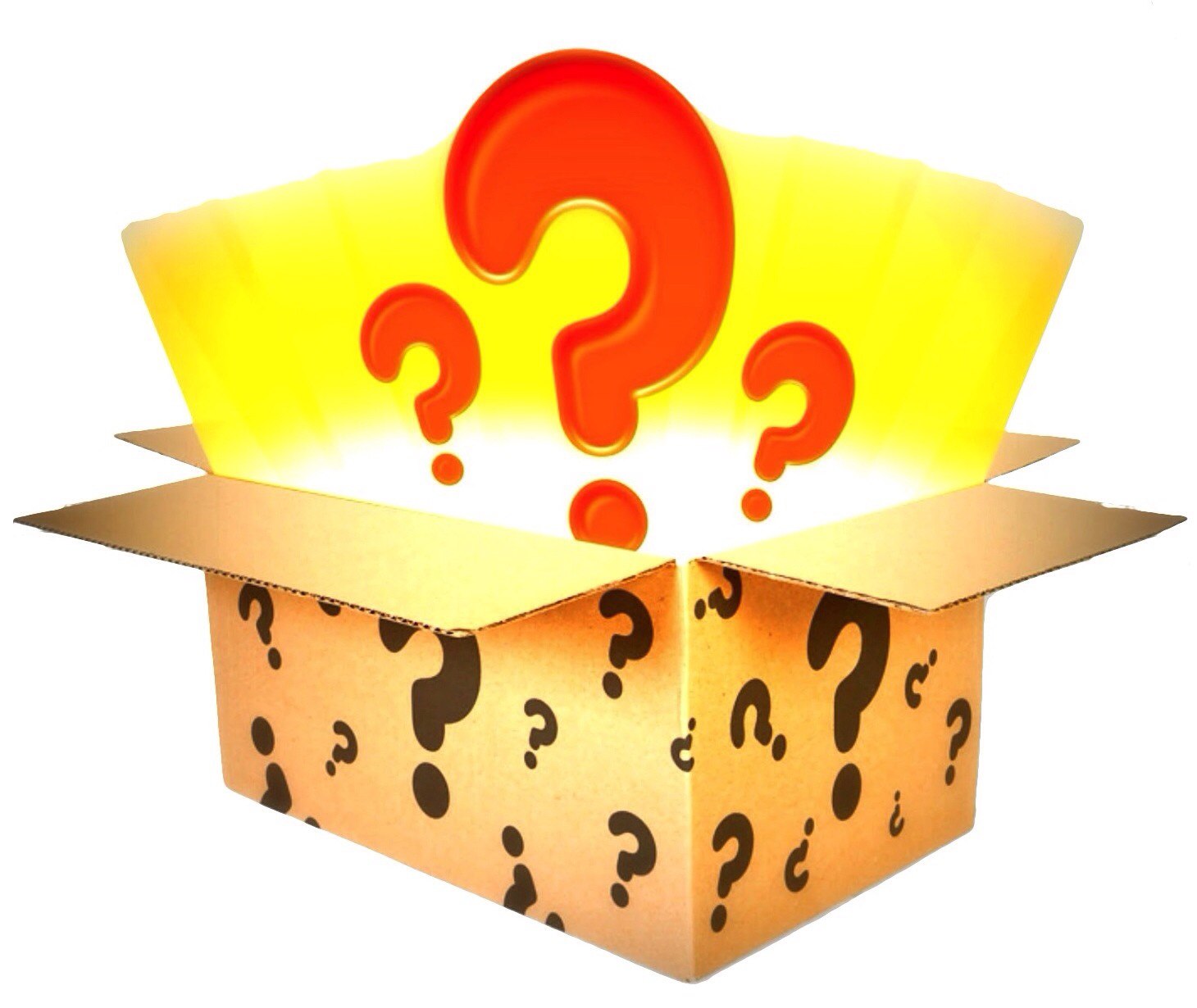 